 Project Name Project AddressProject City, California, Project Zip CodeSite Contact Information	<Contact Name>		(555) 555-5555	 	contactemail@email.comEnergy Analyst Contact Information	<Contact Name>		(555) 555-5555	 	contactemail@email.com
Report Date:  May 19, 2014TABLE OF CONTENTSEXECUTIVE SUMMARY	1DETAILED LIST OF RECOMMENDED ENERGY CONSERVATIONS MEASURES	2EXISTING CONDITIONS	4Building Ownership, Management, and Staffing	4Building Occupancy	4Energy Suppliers, Metering, and Electrical Systems	4Building Envelope	4Heating and Cooling Systems	4Domestic Hot Water Systems	5Lighting	5Appliances	5Laundry Equipment	5Ventilation & Infiltration	5Elevators	6SECTION III.  RECOMMENDED MEASURES	7Health and Safety Opportunities	7Operations, Maintenance, and Education Opportunities	7Optional Water & Green Building Measures	8DISCLAIMER AND MODELING ASSUMPTIONS	9Appendix A: ENERGY model OUTPUT Reports	10Appendix B: Energy Modeling Assumptions	11Appendix C: Additional Calculations	12Appendix D: SAMPLING DOCUMENTATION	13LIST OF TABLESTable 1 Detailed List of Measures	2Table 2 Sampling Documentation	13EXECUTIVE SUMMARY <Basic information about the project:  building characteristics, number of units, building construction type, number of stories, year built, total building area identified by use (residential, community/common, commercial), history of previous retrofits or rehabs, and other significant building features, date of site visit(s), names of individuals interviewed, overall physical condition of the building, etc.>DETAILED LIST OF RECOMMENDED ENERGY CONSERVATIONS MEASURES Incremental Site Energy Use (kbtu/ sf ft year) and TDV SavingsThe following chart shows the incremental improvement in site energy use (kbtu/ sf ft year) as modeled in EnergyPro (Res Performance for low-rise and Non Res-Performance for high rise).  Total site energy use is based upon conditions and schedules observed during the site visit, as well as CEC default assumptions as noted in the report and assumptions list below.  Modeled usage is based upon ideal and/or averaged conditions, which may differ from those actually present in the building.  Additionally, total TDV savings for electric savings measures is shown at the bottom.  Table 1 Detailed List of Measures*TDV definition: Time-Dependent Valuation (TDV) is a method for valuing energy in the performance modeling approach developed as a part of the 2005 Building Energy Efficiency Standards (Title 24). Under TDV, the value of electricity differs depending on time-of-use (hourly, daily, seasonal), and the value of natural gas differs depending on season. TDV is based on the cost for utilities to provide the energy at different times.)EXISTING CONDITIONS <Basic information on building including: build date, date of energy assessment, building layout, building location, number of stories, etc.  Provide clear photos with descriptive captions for any existing condition for which upgrades or changes are being recommended.>Building Ownership, Management, and Staffing<Basic information on building ownership and management.>Building Occupancy<Details of building occupancy including number of units, floor layouts, common area or non-residential spaces, etc.  If you did not visit each unit, this section should include a summary of the sampling procedure used on site.>Energy Suppliers, Metering, and Electrical Systems<Details of building energy suppliers and metering including energy providers, energy rates, metering configuration, meter location, fuels used in building etc.>Building Envelope<Details of existing building envelope, including walls, windows, doors, roofs, floors, etc.>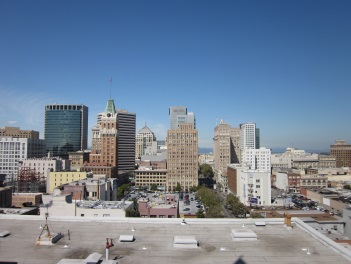 Figure 1- BuildingsHeating and Cooling Systems<Details of existing space conditioning systems and associated controls.>Figure 2- BuildingsDomestic Hot Water Systems<Details of existing domestic hot water systems and associated controls.>Figure 3- BuildingsLighting<Details of existing lighting systems and associated controls.>Figure 4- BuildingsAppliances<Details of existing appliances.>Figure 5- BuildingsLaundry Equipment<Details of existing laundry equipment.>Ventilation & Infiltration<Details of existing ventilation system, ventilation controls, and any infiltration areas identified during the site visit.>Figure 6- BuildingsElevators<Details of existing elevator equipment.>Figure 7- BuildingsHealth & Safety<Details of any existing or potential health and safety issues identified on site and steps to mitigate identified issues.>Figure 8- BuildingsSECTION III.  RECOMMENDED MEASURESMeasure #__<Provide a brief description of the recommendation including quantity and performance criteria.  Also indicate any special items of note regarding the recommendation.>Measure #__<Provide a brief description of the recommendation including quantity and performance criteria.  Also indicate any special items of note regarding the recommendation.>Measure #__<Provide a brief description of the recommendation including quantity and performance criteria.  Also indicate any special items of note regarding the recommendation.>Measure #__<Provide a brief description of the recommendation including quantity and performance criteria.  Also indicate any special items of note regarding the recommendation.>Measure #__<Provide a brief description of the recommendation including quantity and performance criteria.  Also indicate any special items of note regarding the recommendation.>Health and Safety OpportunitiesThe following list of measures represents the entire list of health, safety, comfort, repair, code compliance, and other non-energy opportunities evaluated for this project.Measure #__<Provide a brief description of the Health and Safety recommendation>Measure #__<Provide a brief description of the Health and Safety recommendation>Measure #__<Provide a brief description of the Health and Safety recommendation>Measure #__<Provide a brief description of the Health and Safety recommendation>Measure #__<Provide a brief description of the Health and Safety recommendation>Operations, Maintenance, and Education OpportunitiesThe following list of measures represents potential management and education options at the building.Measure #__<Provide a brief description of the OM&E recommendation>Measure #__<Provide a brief description of the OM&E recommendation>Measure #__<Provide a brief description of the OM&E recommendation>Measure #__<Provide a brief description of the OM&E recommendation>Measure #__<Provide a brief description of the OM&E recommendation>Optional Water & Green Building and Combustion Appliance Safety Testing MeasuresDISCLAIMER AND MODELING ASSUMPTIONS<Provide a list of all assumptions that went into the energy model and any appropriate disclaimer language used by the energy consulting firm.>Appendix A: ENERGY model OUTPUT Reports <Insert appropriate EnergyPro ECON-2 reports>Appendix B: Energy Modeling Assumptions<Include any assumptions that were made for modeling purposes, such as equipment run time schedules, pipe lengths, equipment efficiencies etc.>Appendix C: Additional Calculations<Include details on any savings calculations that were performed outside of the modeling software>Appendix D: SAMPLING DOCUMENTATION< Refer to the Sampling Protocols section of the TCAC Existing Multifamily Assessment Protocols document for dwelling unit sampling requirements.  This form must be completed in order to demonstrate compliance with the protocols.>Table 2 Sampling DocumentationIf necessary add additional pages for additional buildings.  HeatingCoolingLightingProcess LtgReceptaclePumpsDHWExteriorTotalIncremental %Total %-Base Building000000000.00--1Measure #1000000000#DIV/0!#DIV/0!2Measure #2000000000#DIV/0!#DIV/0!3Measure #3000000000#DIV/0!#DIV/0!4Measure #4000000000#DIV/0!#DIV/0!5Measure #5000000000#DIV/0!#DIV/0!6Measure #6000000000#DIV/0!#DIV/0!7Measure #7000000000#DIV/0!#DIV/0!8Measure #8000000000#DIV/0!#DIV/0!9Measure #9000000000#DIV/0!#DIV/0! Final Package:000000000-#DIV/0!TDV Savings*0.00%Building #1Building ID or AddressSampled Apt #Sampled Apt #Sampled Apt #Sampled Apt #Sampled Apt #Sampled Apt #Building #1Total # of units in BuildingSampled Apt #Sampled Apt #Sampled Apt #Sampled Apt #Sampled Apt #Sampled Apt #Building #1# of studios or SRO'sBuilding #1# of 1 bdrsBuilding #1# of 2 bdrsBuilding #1# of 3 bdrsBuilding #1# of 4 bdrsBuilding #2Building ID or AddressSampled Apt #Sampled Apt #Sampled Apt #Sampled Apt #Sampled Apt #Sampled Apt #Building #2Total # of units in BuildingSampled Apt #Sampled Apt #Sampled Apt #Sampled Apt #Sampled Apt #Sampled Apt #Building #2# of studios or SRO'sBuilding #2# of 1 bdrsBuilding #2# of 2 bdrsBuilding #2# of 3 bdrsBuilding #2# of 4 bdrsBuilding #3Building ID or AddressSampled Apt #Sampled Apt #Sampled Apt #Sampled Apt #Sampled Apt #Sampled Apt #Building #3Total # of units in BuildingSampled Apt #Sampled Apt #Sampled Apt #Sampled Apt #Sampled Apt #Sampled Apt #Building #3# of studios or SRO'sBuilding #3# of 1 bdrsBuilding #3# of 2 bdrsBuilding #3# of 3 bdrsBuilding #3# of 4 bdrsBuilding #4Building ID or AddressSampled Apt #Sampled Apt #Sampled Apt #Sampled Apt #Sampled Apt #Sampled Apt #Building #4Total # of units in BuildingSampled Apt #Sampled Apt #Sampled Apt #Sampled Apt #Sampled Apt #Sampled Apt #Building #4# of studios or SRO'sBuilding #4# of 1 bdrsBuilding #4# of 2 bdrsBuilding #4# of 3 bdrsBuilding #4# of 4 bdrsBuilding #5Building ID or AddressSampled Apt #Sampled Apt #Sampled Apt #Sampled Apt #Sampled Apt #Sampled Apt #Building #5Total # of units in BuildingSampled Apt #Sampled Apt #Sampled Apt #Sampled Apt #Sampled Apt #Sampled Apt #Building #5# of studios or SRO'sBuilding #5# of 1 bdrsBuilding #5# of 2 bdrsBuilding #5# of 3 bdrsBuilding #5# of 4 bdrsBuilding #6Building ID or AddressSampled Apt #Sampled Apt #Sampled Apt #Sampled Apt #Sampled Apt #Sampled Apt #Building #6Total # of units in BuildingSampled Apt #Sampled Apt #Sampled Apt #Sampled Apt #Sampled Apt #Sampled Apt #Building #6# of studios or SRO'sBuilding #6# of 1 bdrsBuilding #6# of 2 bdrsBuilding #6# of 3 bdrsBuilding #6# of 4 bdrs